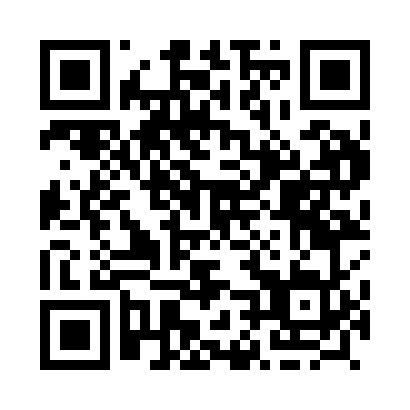 Prayer times for Pacora, PanamaWed 1 May 2024 - Fri 31 May 2024High Latitude Method: NonePrayer Calculation Method: Muslim World LeagueAsar Calculation Method: ShafiPrayer times provided by https://www.salahtimes.comDateDayFajrSunriseDhuhrAsrMaghribIsha1Wed4:486:0112:143:296:287:362Thu4:476:0012:143:306:287:373Fri4:476:0012:143:306:287:374Sat4:466:0012:143:306:287:375Sun4:465:5912:143:316:287:376Mon4:465:5912:143:316:287:387Tue4:455:5912:143:326:287:388Wed4:455:5912:143:326:297:389Thu4:455:5812:133:326:297:3810Fri4:445:5812:133:336:297:3911Sat4:445:5812:133:336:297:3912Sun4:435:5812:133:346:297:3913Mon4:435:5812:133:346:297:3914Tue4:435:5712:133:346:307:4015Wed4:435:5712:133:356:307:4016Thu4:425:5712:133:356:307:4017Fri4:425:5712:143:356:307:4118Sat4:425:5712:143:366:307:4119Sun4:425:5712:143:366:317:4120Mon4:415:5712:143:376:317:4221Tue4:415:5712:143:376:317:4222Wed4:415:5612:143:376:317:4223Thu4:415:5612:143:386:317:4324Fri4:415:5612:143:386:327:4325Sat4:415:5612:143:386:327:4326Sun4:405:5612:143:396:327:4427Mon4:405:5612:143:396:327:4428Tue4:405:5612:143:396:337:4429Wed4:405:5612:153:406:337:4530Thu4:405:5612:153:406:337:4531Fri4:405:5612:153:406:337:45